Odb ratel:FYZIKÁLNÍ ÚSTAV AV    R, v.v.i.Na Slovance 2182 21 PRAHA 8eská republikaObjednávka   .: 0017920146PID:Smlouva:íslo ú tu: Pen  žní ústav:Dodavatel:DI  :CZ68378271I  :	45314772DI  :	CZ45314772I  :	68378271Advanced Technology Group (ATG) s.r.o. Mat  jská 2416160 00 PRAHA 6eská republikaMísto dodání	: Fyzikální ústav AV    R, v. v. i. - ELI Beamlines, ZaPlatnost objednávky do:Termín dodání: Forma úhrady:31.12.201725.06.2017P íkazemZp sob dopravy Dodací podmínkyRadnicí 835, 25241 Dolní B ežany:  v .:  DAP PrahaTermín úhrady:	21dní!!!!! P i fakturaci vždy uvád jte íslo objednávky !!!! Žádáme Vás o potvrzení objednávky.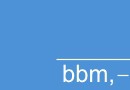 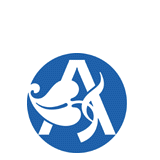 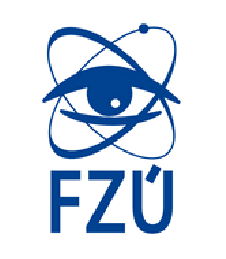 Prosíme o zaslání potvrzení objednávky do 3 pracovních dn . Z d vodu uznatelnosti náklad musí být na faktu e uvedeno íslo objednávky, íslo projektu CZ.02.1.01/0.0/0.0/15_008/0000162 a název projektu ELI - EXTREME LIGHT INFRASTRUCTURE - fáze 2 , v opa ném p ípad bude faktura vrácena. Kupující preferuje elektronickou fakturaci na elektronickou adresu efaktury@fzu.cz. Vystavené da ové doklady nesmí být v rozporu s mezinárodními dohodami o zamezení dvojího zdan ní, budou-li se na konkrétní p ípad vztahovat. Tato objednávka bude uve ejn na v souladu se zákonem . 340/2015 Sb., o zvláštních podmínkách ú innosti n  kterých smluv, uve ej  ování t  chto smluv a o registru smluv, v platném zn ní.Položkový rozpis:Celkem:	329 120.00  KP edpokládaná cena celkem (v  etn  DPH):Datum vystavení:	30.05.2017Vystavil:Ing. Rabasová Tereza	Razítko, podpisE-mail: tereza.rabasova@eli-beams.euŽádáme Vás o zasílání da ových doklad  v elektronické podob  (skeny) na adresu efaktury@fzu.cz. O doru ení doklad  obdržíte potvrzující e-mail. Objednávku nad 50 000 K uve ejníme v souladu se zákonem  . 340/2015 Sb., o zvláštních podmínkách ú innosti n kterých smluv, uve ej  ování t chto smluv a o registru smluv, v platném zn   ní.PoložkaPoložkaPoložkaPoložkaPoložkaPoložkaMnožstvíMJCena/MJ v  . DPHCelkem s DPHCelkem s DPHTechnická koordinace  inností na L3 za za duben 2017 -  erven  2017Technická koordinace  inností na L3 za za duben 2017 -  erven  2017Technická koordinace  inností na L3 za za duben 2017 -  erven  2017272 000.00KDPH57 120.00K